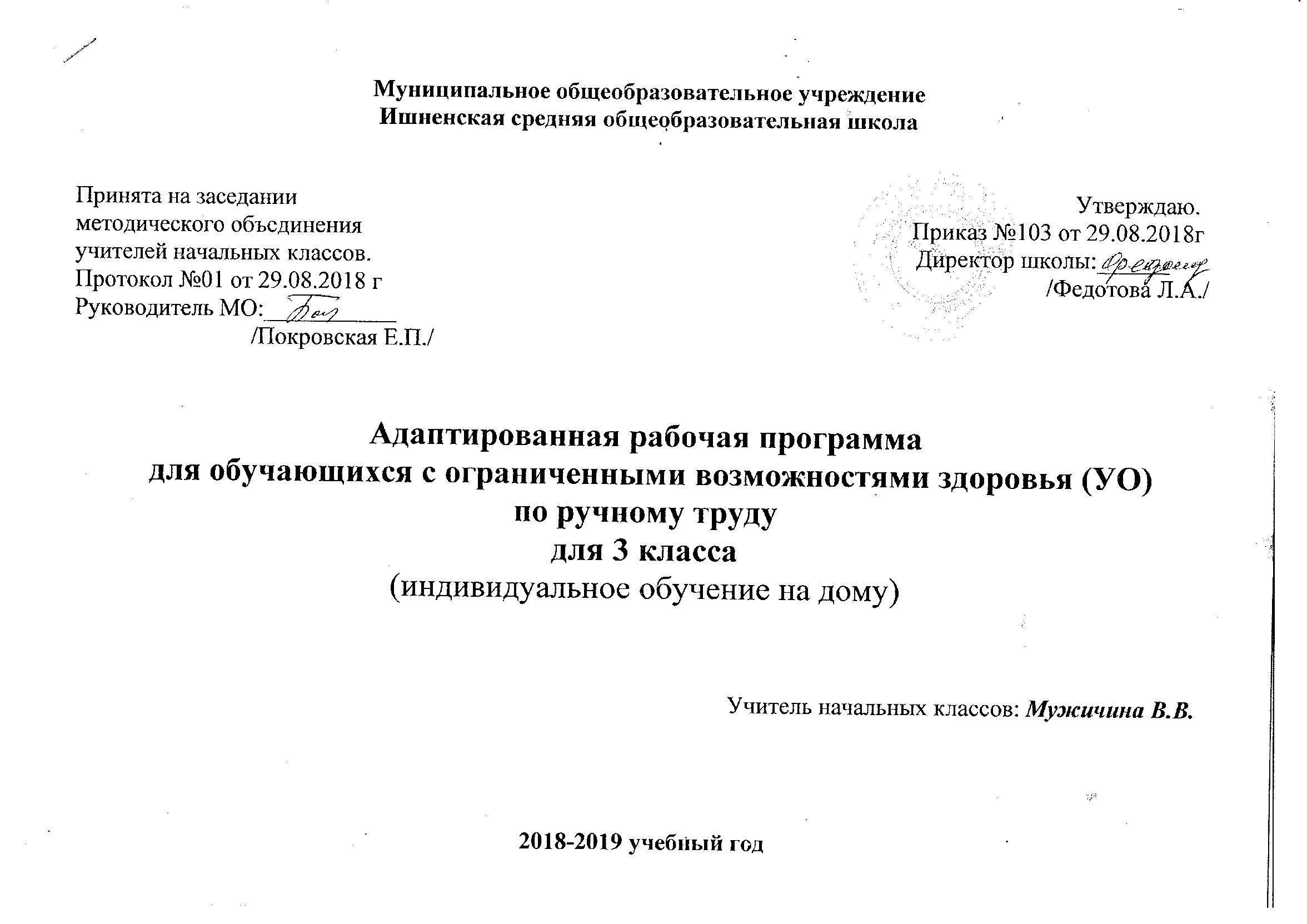 Пояснительная записка При составлении программы использованыФедеральный закон «Об образовании в Российской Федерации» № 273-ФЗ от 29 декабря 2012 г.Примерная  адаптированная  основная  общеобразовательная программа  образования обучающихся с умственной отсталостью(интеллектуальными нарушениями). ОДОБРЕНА решением федерального учебно-методического объединения по общему образованию(протокол от 22 декабря 2015 г. № 4/15)Кузнецова Л.А. ТЕХНОЛОГИЯ Ручной труд Методические рекомендации 1-4 классыУчебное пособие для общеобразовательных организаций, реализующих адаптированные основные общеобразовательные программыРуководитель Центра специальных форм образования С. В. Сацевичучебник Технология. Ручной труд:  3 класс для  специальных (коррекционных) образовательных учреждений, автора Л.А. Кузнецовой, рекомендованного  Министерством общего и профессионального образования Российской Федерации, выпущенного филиалом издательства «Просвещение» в 2016 году; Адаптированная основная  общеобразовательная программа  НОО обучающихся с ЗПР МОУ Ишненскойсош на 2017-2022 г.Цель программы обучения:подготовка обучающихся к общетехническому труду, развитие самостоятельности при выполнении трудовых заданий, воспитание положительных качеств личности обучающихся: трудолюбия, настойчивости, умения работать в коллективе.Задачи:- формирование трудовых качеств;- обучение доступным приемам труда;- развитие самостоятельности в труде;- привитие интереса к труду;- формирование организационных умений в труде – работать только на своем рабочем месте, правильно располагать на нем инструменты и материалы, убирать их по окончании работы;- воспитание уважения к людям труда.Наряду с этими задачами на занятиях трудом в коррекционном образовательном учреждении VIII вида решаются и специальные задачи, направленные на коррекцию умственной деятельности обучающихся. Коррекционная работа выражается в формировании умений:- ориентироваться в задании (анализировать объект, условия работы);- предварительно планировать ход работы над изделием (устанавливать логическую последовательность изготовления поделки, определять приемы работы и инструменты, нужные для их выполнения);- контролировать свою работу (определять правильность действий и результатов, оценивать качество готовых изделий).Настоящая программа будет реализована в условиях индивидуальной системы обучения.Программа составлена с учетом уровня обученности воспитанников, максимального развития познавательных интересов, индивидуально-дифференцированного к ним подхода. Поэтому в целях максимального коррекционного воздействия в содержание программы включен учебно-игровой материал, коррекционно-развивающие игры и упражнения, направленные на повышение интеллектуального уровня обучающихся.В процессе трудового обучения осуществляется исправление недостатков познавательной деятельности: наблюдательности, воображения, речи, пространственной ориентировки, а также недостатков физического развития, особенно мелкой моторики рук.Вся работа на уроках труда должна носить целенаправленный характер, способствовать развитию самостоятельности учащихся при выполнении трудовых заданий, подготавливать их к общетехническому труду, который осуществляется на базе школьных мастерских.Уроки труда должны быть тесно связаны с уроками чтения и развития речи, рисования, математики.Необходимо обращать особое внимание на соблюдение правил безопасности работы и гигиены труда при проведении практических работ.При оценке знаний, умений учащихся по труду следует учитывать правильность приемов работы, степень самостоятельности выполнения задания (ориентировку в задании, планирование, практическое изготовление объекта, качество готового изделия, организацию рабочего места).Особенностью обучения в 3 классе является расширение спектра видов работы. Включены такие виды работ, как «Работа с проволокой», «Работа с древесиной», «Работа с металлом и металлоконструктором». Учебный материал УМК направлен на формирование у обучающихся с интеллектуальными нарушениями представлений о видах труда, близких к деятельности столяра, переплетчика, слесаря, швеи.          Уроки строятся на принципах взаимосвязи трудовой практики с другими видами деятельности (игрой, рисованием, развитием речи и др.)Минимальный  уровень освоения предметных результатов знать:правила организации рабочего места;виды трудовых работ;названия и свойства поделочных материалов, используемых на уроках ручного труда, правила их хранения, санитарно-гигиенические требования при работе с ними;названия инструментов, необходимых на уроках ручного труда, их устройство, правила техники безопасной работы колющими и режущими инструментами;приемы работы (приемы разметки деталей, приемы выделения детали из заготовки, приемы формообразования, приемы соединения деталей, приемы отделки изделия), используемые на уроках ручного труда;уметь:самостоятельно организовать свое рабочее место в зависимости от характера выполняемой работы, рационально располагать инструменты, материалы и приспособления на рабочем столе, сохранять порядок на рабочем месте;анализировать объект, подлежащий изготовлению, выделять и называть его признаки и свойства; определять способы соединения деталей;составлять стандартный план работы по пунктам;владеть некоторыми технологическими приемами ручной обработки поделочных материаловДостаточный уровень овладения предметными результатами не является обязательным для всех обучающихся.Место курса в программе.        Рабочая программа рассчитана на  8,5 ч, 0,25 часа в неделю.Содержание программыКалендарно – тематическое планированиепо трудуВсего 8,5 часов по программе: 17уроков по 0,5 часа.  Количество часов в неделю по базисному плану: 0,25ч.Перечень учебно-методического, материально- технического обеспечения1. Набор иллюстраций «Родная природа».2. Наглядный и раздаточный материал. 3.  Наглядный и раздаточный материал «Игрушки. Инструменты. Спортивный инвентарь»5. Шаблоны геометрических фигур.Комплект поделочных материалов для работы на учебный год: Наборы цветной бумаги (2 набора бумаги разной плотности). Набор цветного картона (1 набор). Листы белой плотной чертежной бумаги. Клей: клеящий карандаш, клей ПВА. Набор разноцветного пластилина. Нитки —  разного цвета (красный, зеленый, розовый, голубой, коричневый, черный, белый — по 1 катушке каждого цвета на весь класс). Природный материал. Комплект инструментов для работы на учебный год: Ножницы. Стека для пластилина. Иголка большая (длина 8 см). Ручка шариковая. Кисточка для клея.Литература.1. Кузнецова Л.А. ТЕХНОЛОГИЯ Ручной труд Методические рекомендации 1-4 классыУчебное пособие для общеобразовательных организаций, реализующих адаптированные основные общеобразовательные программыРуководитель Центра специальных форм образования С. В. Сацевич2.   «Обучение учащихся I-IV классов вспомогательной школы».// Под ред. В.Г. Петровой. -  М., 2007.3. Кузнецова Л.А. «Технология. Ручной труд» 3 класс,  С.-Петербург Филиал издательства  «Просвещение», 2014.4. Л.А. Кузнецова методическое руководство к учебнику «Ручной труд» для специальных (коррекционных) образовательных учреждений VIII вида, 2014. №РазделТехнологические сведения1Работа с природными материаламиСвойства материалов, используемые при работе: цвет, форма, величина. Виды соединений. Инструменты, применяемые при работе: шило, нож ( у учителя), ножницы, кисть. Клеящие составы: БФ, казеиновый клей. Применение и назначение материалоотходов в сочетании с природными (бумага, обрезки кожи, проволока, поролон и т. д.). Организация рабочего места и соблюдение санитарно-гигиенических навыков. Правила безопасной работы.2Работа с бумагой и картономНазначение окантовки в изделиях из картона. Материалы, применяемые для окантовки, клеящие составы.Организация рабочего места и соблюдение санитарно – гигиенических навыков. Правила безопасной работы. Элементарные сведения о работе картонажника – переплетчика. Технологические особенности изделий из бумаги и картона.3Работа с проволокойЭлементарные сведения она значении и применении проволоки. Элементарные сведения о видах проволоки (медная, алюминиевая, стальная). Свойства проволоки: сгибается, ломается, отрезается кусачками; тонкая и толстая, мягкая и жесткая (упругая). Инструменты для работы с проволокой, их назначение и применение: кусачки, плоскогубцы, молоток. Правила безопасной работы. Организация рабочего места, соблюдение санитарно-гигиенических требований при работе с проволокой.4Работа с древесинойЭлементарные сведения о назначении древесины. Свойства древесины: ломается, гнется, режется, раскалывается вдоль волокон. Организация рабочего места, правила безопасной работы и соблюдение санитарно – гигиенических требований при работе с древесиной. Инструменты и приспособления5Работа с металлоконструкторомЭлементарные сведения о профессии слесаря. Ознакомление с наборами «Школьник», «Металлический конструктор». Детали конструктора: плато, планки, скобы, винты, гайки. Инструменты: ключ, отвертка. Правила безопасной работы.6Работа с текстильными материаламиНазначение косого обметочного стежка. Нитки, ткани, их свойства и назначение. Инструменты, применяемые при работе с текстильными мате риалами. Организация рабочего места, соблюдение санитарно-гигиенических требований. Правила безопасной работы.№ п/пДатаПлан/фактТема урокаВиды трудаПредметные результаты Планируемые результаты/Универсальные учебные действия 111.09Экскурсия в природу с целью сбора природного материала.РАБОТА С ПРИРОДНЫМИ МАТЕРИАЛАМИ Ознакомиться с техническими сведениями. Свойства материалов, используемые при работе: цвет, форма, величина. Виды соединений. Инструменты, применяемые при работе: шило, нож, ножницы, кисть. Клеящие составы: БФ, казеиновый клей. Применение и назначение материалоотходов в сочетании с природными (бумага, обрезки кожи, проволока, поролон и т. д.).            Приемы работы. Соединение деталей с помощью пластилина, клея, палочек, проволоки. Рациональное использование случайных материалов.Организация рабочего места и соблюдение санитарно-гигиенических навыков. Правила безопасной работы. Составление плана работы по вопросам учителя. Подбор материалов и инструментов для работы с помощью учителя. Выполнение изделий с помощью учителя и самостоятельно. Умение придерживаться плана при выполнении изделия. Осуществлять необходимые контрольные действия, сравнивать с образцом, вносить коррективы. Отчет о технологии изготовления отдельных частей изделия по вопросам учителя с употреблением в речи технических терминов. Пространственная ориентировка при выполнении плоскостных и объемных работ, правильное расположение деталей, соблюдение пропорций. Самостоятельное описание предметов.Использование в своей речи вновь усвоенных слов и оборотов, выражение связей и отношений между реальными объектами.Связные высказывания по затрагиваемым в беседе вопросам. 225.09Изготовление аппликации из засушенных листьев.РАБОТА С ПРИРОДНЫМИ МАТЕРИАЛАМИ Ознакомиться с техническими сведениями. Свойства материалов, используемые при работе: цвет, форма, величина. Виды соединений. Инструменты, применяемые при работе: шило, нож, ножницы, кисть. Клеящие составы: БФ, казеиновый клей. Применение и назначение материалоотходов в сочетании с природными (бумага, обрезки кожи, проволока, поролон и т. д.).            Приемы работы. Соединение деталей с помощью пластилина, клея, палочек, проволоки. Рациональное использование случайных материалов.Организация рабочего места и соблюдение санитарно-гигиенических навыков. Правила безопасной работы. Составление плана работы по вопросам учителя. Подбор материалов и инструментов для работы с помощью учителя. Выполнение изделий с помощью учителя и самостоятельно. Умение придерживаться плана при выполнении изделия. Осуществлять необходимые контрольные действия, сравнивать с образцом, вносить коррективы. Отчет о технологии изготовления отдельных частей изделия по вопросам учителя с употреблением в речи технических терминов. Пространственная ориентировка при выполнении плоскостных и объемных работ, правильное расположение деталей, соблюдение пропорций. Самостоятельное описание предметов.Использование в своей речи вновь усвоенных слов и оборотов, выражение связей и отношений между реальными объектами.Связные высказывания по затрагиваемым в беседе вопросам. 309.10Изготовление аппликации из скорлупы грецких орехов.РАБОТА С ПРИРОДНЫМИ МАТЕРИАЛАМИ Ознакомиться с техническими сведениями. Свойства материалов, используемые при работе: цвет, форма, величина. Виды соединений. Инструменты, применяемые при работе: шило, нож, ножницы, кисть. Клеящие составы: БФ, казеиновый клей. Применение и назначение материалоотходов в сочетании с природными (бумага, обрезки кожи, проволока, поролон и т. д.).            Приемы работы. Соединение деталей с помощью пластилина, клея, палочек, проволоки. Рациональное использование случайных материалов.Организация рабочего места и соблюдение санитарно-гигиенических навыков. Правила безопасной работы. Составление плана работы по вопросам учителя. Подбор материалов и инструментов для работы с помощью учителя. Выполнение изделий с помощью учителя и самостоятельно. Умение придерживаться плана при выполнении изделия. Осуществлять необходимые контрольные действия, сравнивать с образцом, вносить коррективы. Отчет о технологии изготовления отдельных частей изделия по вопросам учителя с употреблением в речи технических терминов. Пространственная ориентировка при выполнении плоскостных и объемных работ, правильное расположение деталей, соблюдение пропорций. Самостоятельное описание предметов.Использование в своей речи вновь усвоенных слов и оборотов, выражение связей и отношений между реальными объектами.Связные высказывания по затрагиваемым в беседе вопросам. 423.10Изготовление аппликации из обрывной бумаги.РАБОТА С БУМАГОЙ И КАРТОНОМОзнакомиться с техническими сведениями. Назначение окантовки в изделиях из картона. Материалы, применяемые для окантовки, — переплетные ткани: коленкор, ледерин или бумажные заменители этих тканей. Клеящие составы: казеиновый клей, ПВА, декстриновый клей.      Приемы работы. Разметка бумаги и картона по линейке. Вырезание и намазывание клеем окантовочных полосок. Приемы обработки углов изделий при окантовке.
Организация рабочего места и соблюдение санитарно-гигиенических навыков. Правила безопасной работы. Составление плана работы по вопросам учителя. Подбор материалов и инструментов для работы с помощью учителя. Выполнение изделий с помощью учителя и самостоятельно. Умение придерживаться плана при выполнении изделия. Осуществлять необходимые контрольные действия, сравнивать с образцом, вносить коррективы. Отчет о технологии изготовления отдельных частей изделия по вопросам учителя с употреблением в речи технических терминов. Пространственная ориентировка при выполнении плоскостных и объемных работ, правильное расположение деталей, соблюдение пропорций. Самостоятельное описание предметов.Использование в своей речи вновь усвоенных слов и оборотов, выражение связей и отношений между реальными объектами.Связные высказывания по затрагиваемым в беседе вопросам. 513.11 Окантовка картона полосками бумаги. Изготовление картины на окантованном картоне.РАБОТА С БУМАГОЙ И КАРТОНОМОзнакомиться с техническими сведениями. Назначение окантовки в изделиях из картона. Материалы, применяемые для окантовки, — переплетные ткани: коленкор, ледерин или бумажные заменители этих тканей. Клеящие составы: казеиновый клей, ПВА, декстриновый клей.      Приемы работы. Разметка бумаги и картона по линейке. Вырезание и намазывание клеем окантовочных полосок. Приемы обработки углов изделий при окантовке.
Организация рабочего места и соблюдение санитарно-гигиенических навыков. Правила безопасной работы. Составление плана работы по вопросам учителя. Подбор материалов и инструментов для работы с помощью учителя. Выполнение изделий с помощью учителя и самостоятельно. Умение придерживаться плана при выполнении изделия. Осуществлять необходимые контрольные действия, сравнивать с образцом, вносить коррективы. Отчет о технологии изготовления отдельных частей изделия по вопросам учителя с употреблением в речи технических терминов. Пространственная ориентировка при выполнении плоскостных и объемных работ, правильное расположение деталей, соблюдение пропорций. Самостоятельное описание предметов.Использование в своей речи вновь усвоенных слов и оборотов, выражение связей и отношений между реальными объектами.Связные высказывания по затрагиваемым в беседе вопросам. 627.11Изготовление паука из скорлупы грецкого ореха и проволоки.РАБОТА С ПРОВОЛОКОЙОзнакомиться с техническими сведениями. Элементарные сведения о назначении и применении проволоки. Элементарные сведения о видах проволоки (медная, алюминиевая, стальная). Свойства проволоки: сгибается, ломается, отрезается кусачками; тонкая и толстая, мягкая и жесткая (упругая). Инструменты для работы с проволокой, их назначение и применение: кусачки, плоскогубцы, молоток. Правила безопасной работы. Организация рабочего места, соблюдение санитарно-гигиенических требований при работе с проволокой.      Приемы работы. Правильная хватка инструмента. Сгибание проволоки плоскогубцами, молотком. Резание проволоки кусачками.Организация рабочего места и соблюдение санитарно-гигиенических навыков. Правила безопасной работы. Составление плана работы по вопросам учителя. Подбор материалов и инструментов для работы с помощью учителя. Выполнение изделий с помощью учителя и самостоятельно. Умение придерживаться плана при выполнении изделия. Осуществлять необходимые контрольные действия, сравнивать с образцом, вносить коррективы. Отчет о технологии изготовления отдельных частей изделия по вопросам учителя с употреблением в речи технических терминов. Пространственная ориентировка при выполнении плоскостных и объемных работ, правильное расположение деталей, соблюдение пропорций. Самостоятельное описание предметов.Использование в своей речи вновь усвоенных слов и оборотов, выражение связей и отношений между реальными объектами.Связные высказывания по затрагиваемым в беседе вопросам. 711.12Изготовление объёмных изделий из природных материалов (зайчик, черепаха, ёжик, утка).РАБОТА С ПРИРОДНЫМИ МАТЕРИАЛАМИОзнакомиться с техническими сведениями. Свойства природных материалов, используемые в работе: твердость, величина, цвет, разнообразные формы. Инструменты: шило, нож, кисть. Клеящие составы: БФ, столярный клей. Применение и назначение материалоотходов в сочетании с природными (бумага, обрезки кожи, проволока, поролон и т. д.).Соблюдение санитарно-гигиенических требований. Правила безопасной работы.      Приемы работы. Компоновка различных деталей с помощью клея, проволоки, ниток.Самостоятельная ориентировка в задании. Самостоятельное сравнивание образца с натуральным объектом, чучелом, игрушкой, иллюстрацией. Организация рабочего места и соблюдение санитарно-гигиенических навыков. Правила безопасной работы. Самостоятельное составление плана работы, текущий контроль выполнения изделия.Подбор материалов и инструментов для работы частично с помощью учителя и самостоятельно. Выполнение первых изделий с помощью учителя, остальных — самостоятельно. Самостоятельный отчет об этапах изготовления изделия.Отчет о технологии изготовления отдельных частей изделия по вопросам учителя.Анализ своего изделия по вопросам учителя. Употребление в речи технической терминологии. Пространственная ориентировка при выполнении плоскостных и объемных работ, соблюдение пропорций и размеров, правильное расположение деталей. Употребление в речи слов, обозначающих пространственные признаки предметов, и слов, обозначающих пространственные отношения предметов. 825.12Изготовление птицы из пластилина и сухой тростниковой травы.РАБОТА С ПРИРОДНЫМИ МАТЕРИАЛАМИОзнакомиться с техническими сведениями. Свойства природных материалов, используемые в работе: твердость, величина, цвет, разнообразные формы. Инструменты: шило, нож, кисть. Клеящие составы: БФ, столярный клей. Применение и назначение материалоотходов в сочетании с природными (бумага, обрезки кожи, проволока, поролон и т. д.).Соблюдение санитарно-гигиенических требований. Правила безопасной работы.      Приемы работы. Компоновка различных деталей с помощью клея, проволоки, ниток.Самостоятельная ориентировка в задании. Самостоятельное сравнивание образца с натуральным объектом, чучелом, игрушкой, иллюстрацией. Организация рабочего места и соблюдение санитарно-гигиенических навыков. Правила безопасной работы. Самостоятельное составление плана работы, текущий контроль выполнения изделия.Подбор материалов и инструментов для работы частично с помощью учителя и самостоятельно. Выполнение первых изделий с помощью учителя, остальных — самостоятельно. Самостоятельный отчет об этапах изготовления изделия.Отчет о технологии изготовления отдельных частей изделия по вопросам учителя.Анализ своего изделия по вопросам учителя. Употребление в речи технической терминологии. Пространственная ориентировка при выполнении плоскостных и объемных работ, соблюдение пропорций и размеров, правильное расположение деталей. Употребление в речи слов, обозначающих пространственные признаки предметов, и слов, обозначающих пространственные отношения предметов. 922.01Сборка из планок треугольника, квадрата.РАБОТА С МЕТАЛЛОКОНСТРУКТОРОМОзнакомиться с техническими сведениями. Элементарные сведения о профессии слесаря. Ознакомление с наборами «Школьник», «Металлический конструктор». Детали конструктора: плато, планки, скобы, винты, гайки. Инструменты: ключ, отвертка. Правила безопасной работы.      Приемы работы. Подбор планок по счету отверстий. Установка скоб, соединение деталей винтами и гайками. Завинчивание и отвинчивание рукой и инструментами. Правильная хватка инструментов.Самостоятельная ориентировка в задании. Самостоятельное сравнивание образца с натуральным объектом, чучелом, игрушкой, иллюстрацией. Организация рабочего места и соблюдение санитарно-гигиенических навыков. Правила безопасной работы. Самостоятельное составление плана работы, текущий контроль выполнения изделия.Подбор материалов и инструментов для работы частично с помощью учителя и самостоятельно. Выполнение первых изделий с помощью учителя, остальных — самостоятельно. Самостоятельный отчет об этапах изготовления изделия.Отчет о технологии изготовления отдельных частей изделия по вопросам учителя.Анализ своего изделия по вопросам учителя. Употребление в речи технической терминологии. Пространственная ориентировка при выполнении плоскостных и объемных работ, соблюдение пропорций и размеров, правильное расположение деталей. Употребление в речи слов, обозначающих пространственные признаки предметов, и слов, обозначающих пространственные отношения предметов. 1005.02Изготовление из проволоки букв. Технология изготовления букв О, Л, С, В.РАБОТА С ПРОВОЛОКОЙПриемы работы. Правильная хватка инструмента. Сгибание проволоки плоскогубцами, молотком. Резание проволоки кусачками.Самостоятельная ориентировка в задании. Самостоятельное сравнивание образца с натуральным объектом, чучелом, игрушкой, иллюстрацией. Организация рабочего места и соблюдение санитарно-гигиенических навыков. Правила безопасной работы. Самостоятельное составление плана работы, текущий контроль выполнения изделия.Подбор материалов и инструментов для работы частично с помощью учителя и самостоятельно. Выполнение первых изделий с помощью учителя, остальных — самостоятельно. Самостоятельный отчет об этапах изготовления изделия.Отчет о технологии изготовления отдельных частей изделия по вопросам учителя.Анализ своего изделия по вопросам учителя. Употребление в речи технической терминологии. Пространственная ориентировка при выполнении плоскостных и объемных работ, соблюдение пропорций и размеров, правильное расположение деталей. Употребление в речи слов, обозначающих пространственные признаки предметов, и слов, обозначающих пространственные отношения предметов. 1119.02Изготовление цепочки из бумажных колец.РАБОТА С БУМАГОЙ И КАРТОНОМОзнакомиться с техническими сведениями. Сорта картона, применяемые для оформительских работ. Применение других материалов в сочетании с картоном и бумагой (нитки, тесьма, материалоотходы — поролон, обрезки кожи, фольги и др.). Организация рабочего места и санитарно-гигиенические требования при работе с картоном и другими материалами. Правила безопасной работы.      Приемы работы. Разметка картона и бумаги по шаблонам. Резание картона ножницами по кривым и прямым линиям. Прорезание отверстий в картоне. Пришивание тесьмы и других материалов к деталям из картона.Самостоятельная ориентировка в задании. Самостоятельное сравнивание образца с натуральным объектом, чучелом, игрушкой, иллюстрацией. Организация рабочего места и соблюдение санитарно-гигиенических навыков. Правила безопасной работы. Самостоятельное составление плана работы, текущий контроль выполнения изделия.Подбор материалов и инструментов для работы частично с помощью учителя и самостоятельно. Выполнение первых изделий с помощью учителя, остальных — самостоятельно. Самостоятельный отчет об этапах изготовления изделия.Отчет о технологии изготовления отдельных частей изделия по вопросам учителя.Анализ своего изделия по вопросам учителя. Употребление в речи технической терминологии. Пространственная ориентировка при выполнении плоскостных и объемных работ, соблюдение пропорций и размеров, правильное расположение деталей. Употребление в речи слов, обозначающих пространственные признаки предметов, и слов, обозначающих пространственные отношения предметов. 1205.03Изготовление плоской карнавальной полумаски.РАБОТА С БУМАГОЙ И КАРТОНОМОзнакомиться с техническими сведениями. Сорта картона, применяемые для оформительских работ. Применение других материалов в сочетании с картоном и бумагой (нитки, тесьма, материалоотходы — поролон, обрезки кожи, фольги и др.). Организация рабочего места и санитарно-гигиенические требования при работе с картоном и другими материалами. Правила безопасной работы.      Приемы работы. Разметка картона и бумаги по шаблонам. Резание картона ножницами по кривым и прямым линиям. Прорезание отверстий в картоне. Пришивание тесьмы и других материалов к деталям из картона.Самостоятельная ориентировка в задании. Самостоятельное сравнивание образца с натуральным объектом, чучелом, игрушкой, иллюстрацией. Организация рабочего места и соблюдение санитарно-гигиенических навыков. Правила безопасной работы. Самостоятельное составление плана работы, текущий контроль выполнения изделия.Подбор материалов и инструментов для работы частично с помощью учителя и самостоятельно. Выполнение первых изделий с помощью учителя, остальных — самостоятельно. Самостоятельный отчет об этапах изготовления изделия.Отчет о технологии изготовления отдельных частей изделия по вопросам учителя.Анализ своего изделия по вопросам учителя. Употребление в речи технической терминологии. Пространственная ориентировка при выполнении плоскостных и объемных работ, соблюдение пропорций и размеров, правильное расположение деталей. Употребление в речи слов, обозначающих пространственные признаки предметов, и слов, обозначающих пространственные отношения предметов. 1319.03Изготовление шлема (кокошника).РАБОТА С БУМАГОЙ И КАРТОНОМОзнакомиться с техническими сведениями. Сорта картона, применяемые для оформительских работ. Применение других материалов в сочетании с картоном и бумагой (нитки, тесьма, материалоотходы — поролон, обрезки кожи, фольги и др.). Организация рабочего места и санитарно-гигиенические требования при работе с картоном и другими материалами. Правила безопасной работы.      Приемы работы. Разметка картона и бумаги по шаблонам. Резание картона ножницами по кривым и прямым линиям. Прорезание отверстий в картоне. Пришивание тесьмы и других материалов к деталям из картона.Самостоятельная ориентировка в задании. Самостоятельное сравнивание образца с натуральным объектом, чучелом, игрушкой, иллюстрацией. Организация рабочего места и соблюдение санитарно-гигиенических навыков. Правила безопасной работы. Самостоятельное составление плана работы, текущий контроль выполнения изделия.Подбор материалов и инструментов для работы частично с помощью учителя и самостоятельно. Выполнение первых изделий с помощью учителя, остальных — самостоятельно. Самостоятельный отчет об этапах изготовления изделия.Отчет о технологии изготовления отдельных частей изделия по вопросам учителя.Анализ своего изделия по вопросам учителя. Употребление в речи технической терминологии. Пространственная ориентировка при выполнении плоскостных и объемных работ, соблюдение пропорций и размеров, правильное расположение деталей. Употребление в речи слов, обозначающих пространственные признаки предметов, и слов, обозначающих пространственные отношения предметов. 1402.04Изготовление закладки из картона. Изготовление закладки с вышивкой.РАБОТА С ТЕКСТИЛЬНЫМИ МАТЕРИАЛАМИОзнакомиться с техническими сведениями. Назначение косого обметочного стежка. Нитки, ткани, их свойства и назначение. Инструменты, применяемые при работе с текстильными материалами. Организация рабочего места, соблюдение санитарно-гигиенических требований. Правила безопасной работы.      Приемы работы. Правильное пользование иглой и наперстком. Выполнение косого обметочного стежка: введение иглы сверху вниз в вертикальном положении относительно полосы ткани, направление строчки слева направо. Пришивание вешалки и обметывание боковых срезов мешочка, подушечки-прихватки косыми стежками.Самостоятельная ориентировка в задании. Самостоятельное составление плана работы.
 Организация рабочего места и соблюдение санитарно-гигиенических навыков. Правила безопасной работы. Осуществление контрольных действий самостоятельно на глаз, с помощью мерочки и линейки. Самостоятельный подбор материалов и инструментов для работы.Выполнение работы с помощью учителя и самостоятельно. Отчет об этапах изготовления изделия. Отчет о технологии изготовления отдельных частей изделия и небольших изделий самостоятельно и по вопросам учителя. Анализ своего изделия. Употребление в речи технической терминологии.1516.04Изготовление аппликации из древесных опилок.РАБОТА С ДРЕВЕСИНОЙОзнакомиться с техническими сведениями. Способы обработки древесины ручными инструментами. Опилки. Технология изготовления аппликации из древесных опилок. Организация рабочего места, санитарно-гигиенические требования. Правила безопасной работы.      Приемы работы. Правильная хватка инструмента. Работа с шаблоном, картоном, клеем и кистью, опилками. Окраска опилок акварельными красками и гуашью.Самостоятельная ориентировка в задании. Самостоятельное составление плана работы.
 Организация рабочего места и соблюдение санитарно-гигиенических навыков. Правила безопасной работы. Осуществление контрольных действий самостоятельно на глаз, с помощью мерочки и линейки. Самостоятельный подбор материалов и инструментов для работы.Выполнение работы с помощью учителя и самостоятельно. Отчет об этапах изготовления изделия. Отчет о технологии изготовления отдельных частей изделия и небольших изделий самостоятельно и по вопросам учителя. Анализ своего изделия. Употребление в речи технической терминологии.1630.04Изготовление из бумаги матрёшки.РАБОТА С БУМАГОЙ И КАРТОНОМОзнакомиться с техническими сведениями. Элементарные сведения о назначении картона. Свойства картона. Правила безопасной работы.      Приемы работы. Технология изготовления конусов, цилиндров из картона. Разметка разверток по шаблонам и линейке, надрез картона ножом по фальцлинейке на линиях сгиба (рицовка). Сгибание картона и склеивание по стыкам. Оклеивание бумагой объемных изделий.Самостоятельная ориентировка в задании. Самостоятельное составление плана работы.
 Организация рабочего места и соблюдение санитарно-гигиенических навыков. Правила безопасной работы. Осуществление контрольных действий самостоятельно на глаз, с помощью мерочки и линейки. Самостоятельный подбор материалов и инструментов для работы.Выполнение работы с помощью учителя и самостоятельно. Отчет об этапах изготовления изделия. Отчет о технологии изготовления отдельных частей изделия и небольших изделий самостоятельно и по вопросам учителя. Анализ своего изделия. Употребление в речи технической терминологии.1714.05Изготовление из бумаги собаки.РАБОТА С БУМАГОЙ И КАРТОНОМОзнакомиться с техническими сведениями. Элементарные сведения о назначении картона. Свойства картона. Правила безопасной работы.      Приемы работы. Технология изготовления конусов, цилиндров из картона. Разметка разверток по шаблонам и линейке, надрез картона ножом по фальцлинейке на линиях сгиба (рицовка). Сгибание картона и склеивание по стыкам. Оклеивание бумагой объемных изделий.Самостоятельная ориентировка в задании. Самостоятельное составление плана работы.
 Организация рабочего места и соблюдение санитарно-гигиенических навыков. Правила безопасной работы. Осуществление контрольных действий самостоятельно на глаз, с помощью мерочки и линейки. Самостоятельный подбор материалов и инструментов для работы.Выполнение работы с помощью учителя и самостоятельно. Отчет об этапах изготовления изделия. Отчет о технологии изготовления отдельных частей изделия и небольших изделий самостоятельно и по вопросам учителя. Анализ своего изделия. Употребление в речи технической терминологии.